ApplicationTimes for Camps 9:30 – 12:00 (4 days)(Younger Campers up to age 12) Times for Workshops 12:30 – 3:30 (3 days)(Older Youth ages 12 through 17)Cost for Each Session: $100 for KIFA Members & $115 for Non-Members (includes Youth KIFA) $10 off each additonal camperCamper #1__________________________________________tudentsCamp Session(s)  ____________________________________Camper #2__________________________________________Camp Session(s)_____________________________________Camper #3__________________________________________Camp Session(s)________________________________________Any allergies?_____________Students are to bring snack & drinkParent Contact Info:________________________________Kent Island Federation of Arts 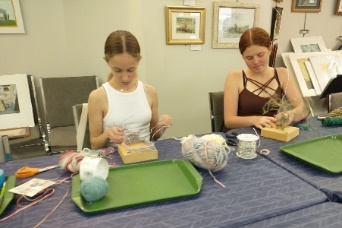  405 Main Street, Stevensville arthousekifa@gmail.com  410-643-7424 ~Ask about Scholarships~  The Kent Island Federation of Arts, a 501c3 non-profit,        is partially funded  by- Maryland State Arts Council, The United Way of QAC ,                                           Mid-Shore Community Foundation, Elks Lodge 2576, VFW 7464,  Queen Anne's County Government,  Queen Anne's County Centre for the Arts,  American Legion Post 278,   Local businesses, Individual Donors, & KIFA Members  2024 Summer Fun Camps & Workshops             Begins June 17th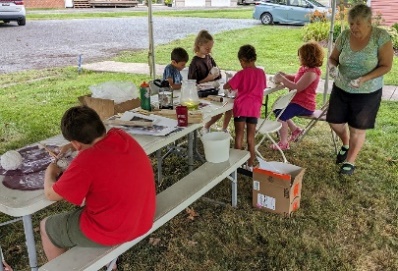       Ceramics, Painting, Drawing, Animation     Sculpture, Creative Writing & Illustration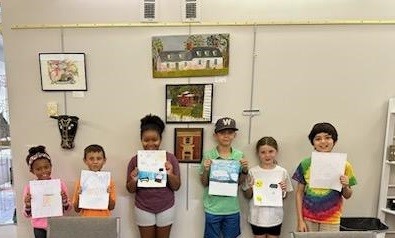            Fiber Arts, Space Art, Mixed Media, 3D            Upcycled & Recycled, Plein Air Painting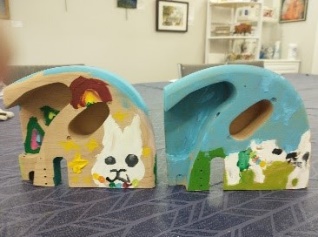 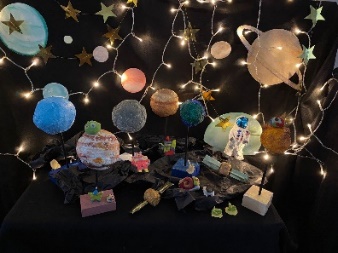  Come Join Us ….